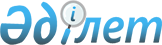 Об утверждении государственного образовательного заказа на дошкольное воспитание и обучение, размеров подушевого финансирования и родительской платы на 2016 год
					
			С истёкшим сроком
			
			
		
					Постановление акимата города Риддера Восточно-Казахстанской области от 28 декабря 2015 года № 1324. Зарегистрировано Департаментом юстиции Восточно-Казахстанской области 04 февраля 2016 года № 4391. Прекращено действие в связи с истечением срока      Примечание РЦПИ.

      В тексте документа сохранена пунктуация и орфография оригинала.

      В соответствии с подпунктом 8-1) пункта 4 статьи 6 Закона Республики Казахстан от 27 июля 2007 года "Об образовании", акимат города Риддера ПОСТАНОВЛЯЕТ:

      1. Утвердить государственный образовательный заказ на дошкольное воспитание и обучение, размеры подушевого финансирования и родительской платы на 2016 год, согласно приложению к настоящему постановлению.

      2. Контроль за исполнением настоящего постановления возложить на заместителя акима города Риддер Д.Б. Дюсембаева.

      3. Настоящее постановление вводится в действие по истечении десяти календарных дней после дня его первого официального опубликования.

 Государственный образовательный заказ на дошкольное воспитание и обучение, размеры подушевого финансирования и родительской платы на 2016 год      продолжение таблицы:


					© 2012. РГП на ПХВ «Институт законодательства и правовой информации Республики Казахстан» Министерства юстиции Республики Казахстан
				
      Аким города Риддера

Ж. Муратов
Приложение 
к постановлению акимата 
от "28" декабря 2015 года 
№ 1324Размер подушевого финансирования на одного воспитанника в месяц, тенге

Размер подушевого финансирования на одного воспитанника в месяц, тенге

Размер подушевого финансирования на одного воспитанника в месяц, тенге

Размер подушевого финансирования на одного воспитанника в месяц, тенге

Размер подушевого финансирования на одного воспитанника в месяц, тенге

Размер подушевого финансирования на одного воспитанника в месяц, тенге

Размер подушевого финансирования на одного воспитанника в месяц, тенге

Размер подушевого финансирования на одного воспитанника в месяц, тенге

Средняя стоимость расходов на одного воспитанника в месяц, тенге

Средняя стоимость расходов на одного воспитанника в месяц, тенге

Средняя стоимость расходов на одного воспитанника в месяц, тенге

Средняя стоимость расходов на одного воспитанника в месяц, тенге

Республиканский бюджет

Республиканский бюджет

Республиканский бюджет

Республиканский бюджет

Местный бюджет

Местный бюджет

Местный бюджет

Местный бюджет

Средняя стоимость расходов на одного воспитанника в месяц, тенге

Средняя стоимость расходов на одного воспитанника в месяц, тенге

Средняя стоимость расходов на одного воспитанника в месяц, тенге

Средняя стоимость расходов на одного воспитанника в месяц, тенге

Детские сады, ясли

Детские сады, ясли

Мини-центры

Мини-центры

Детские сады, ясли

Детские сады, ясли

Мини-центры

Мини-центры

Детские сады, ясли

Детские сады, ясли

Мини-центры

Мини-центры

государственные

частные

государственные

частные

государственные

частные

государственные

частные

государственные

частные

государственные

частные

24185,0

24185,0

18190,0

0

24185,0

0

0

0

24185,0

24185,0

18190,0

0

Размер родительской платы в месяц, тенге

Размер родительской платы в месяц, тенге

Размер родительской платы в месяц, тенге

Размер родительской платы в месяц, тенге

Количество воспитанников, человек

Количество воспитанников, человек

Количество воспитанников, человек

Количество воспитанников, человек

Размер родительской платы в месяц, тенге

Размер родительской платы в месяц, тенге

Размер родительской платы в месяц, тенге

Размер родительской платы в месяц, тенге

Количество воспитанников, человек

Количество воспитанников, человек

Количество воспитанников, человек

Количество воспитанников, человек

Детские сады, ясли

Детские сады, ясли

Мини-центры

Мини-центры

Детские сады, ясли

Детские сады, ясли

Мини-центры

Мини-центры

государственные

частные

государственные

частные

государственные

частные 

государственные

частные

11500,0

11333,0

11500,0

0

2279

377

115

0

